ХС-дуатлон  и  трейл  АГРОЛЕС-3Положение25.02.2018Цели и задачиПропаганда здорового образа жизни, велоспорта, дуатлона и трейловых забегов среди всех слоев населения.Развитие велоспорта, дуатлона и трейловых пробегов в стране.Повышение уровня подготовки каждого участника и выявление сильнейших спортсменов среди собравшихся.Организатор мероприятия Магазин «МАСТЕР СПОРТА» Шахты, MTB VeloDrive Новочеркасск, Школа бега Ирины Антроповой. Соревнования проводятся при спонсорской поддержке.Место и сроки проведенияМесто проведения – где-то между Новочеркасском и Красюковской (Ростовская область)Схема проезда  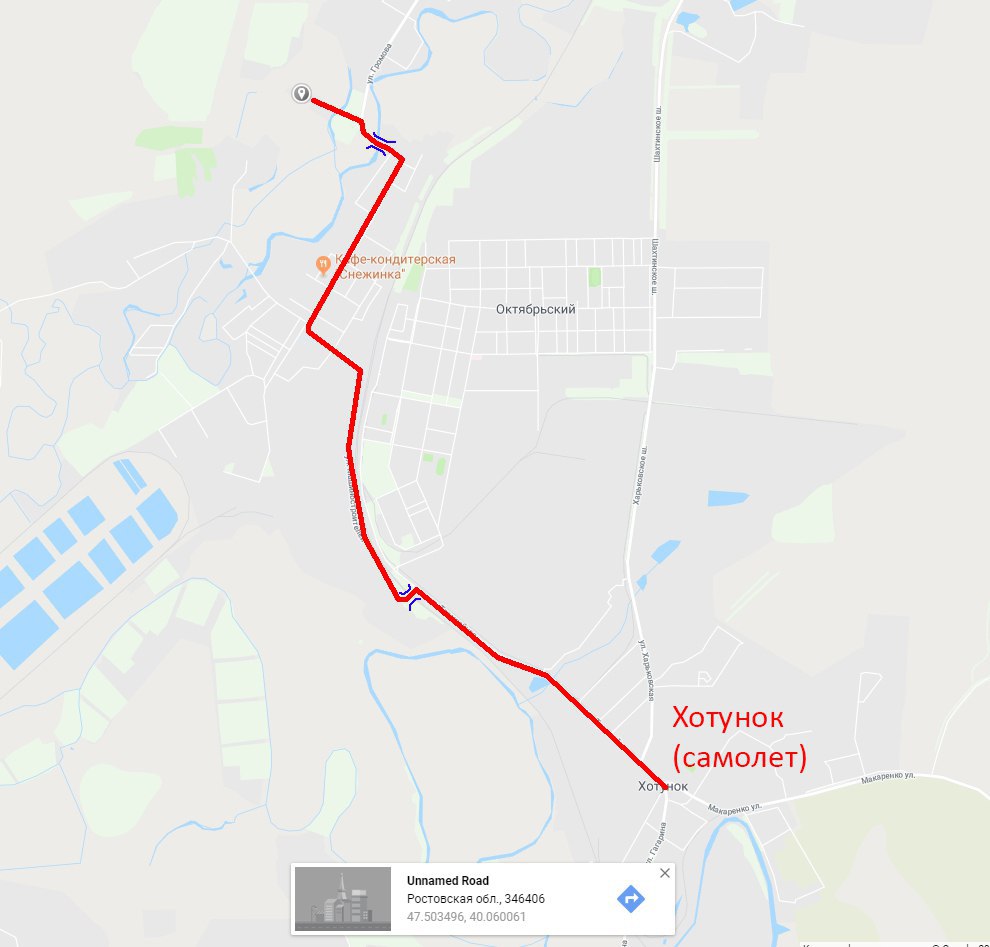 Дата проведения - 25 февраля  2018Характеристика соревнованийСоревнования по дуатлону включают в себя 2 вида спорта в 3 этапа - бег по пересеченной местности (круг длиной 2500м) и велосипедная гонка по пересеченной местности(круг 5600м) (маунтинбайк, кросс-кантри). Последовательность преодоления дистанции следующая:БЕГ (5 км) — ВЕЛО (16,8 км) — БЕГ (2,5 км), для детей количество кругов меньше.Карта бегового этапа Дуатлона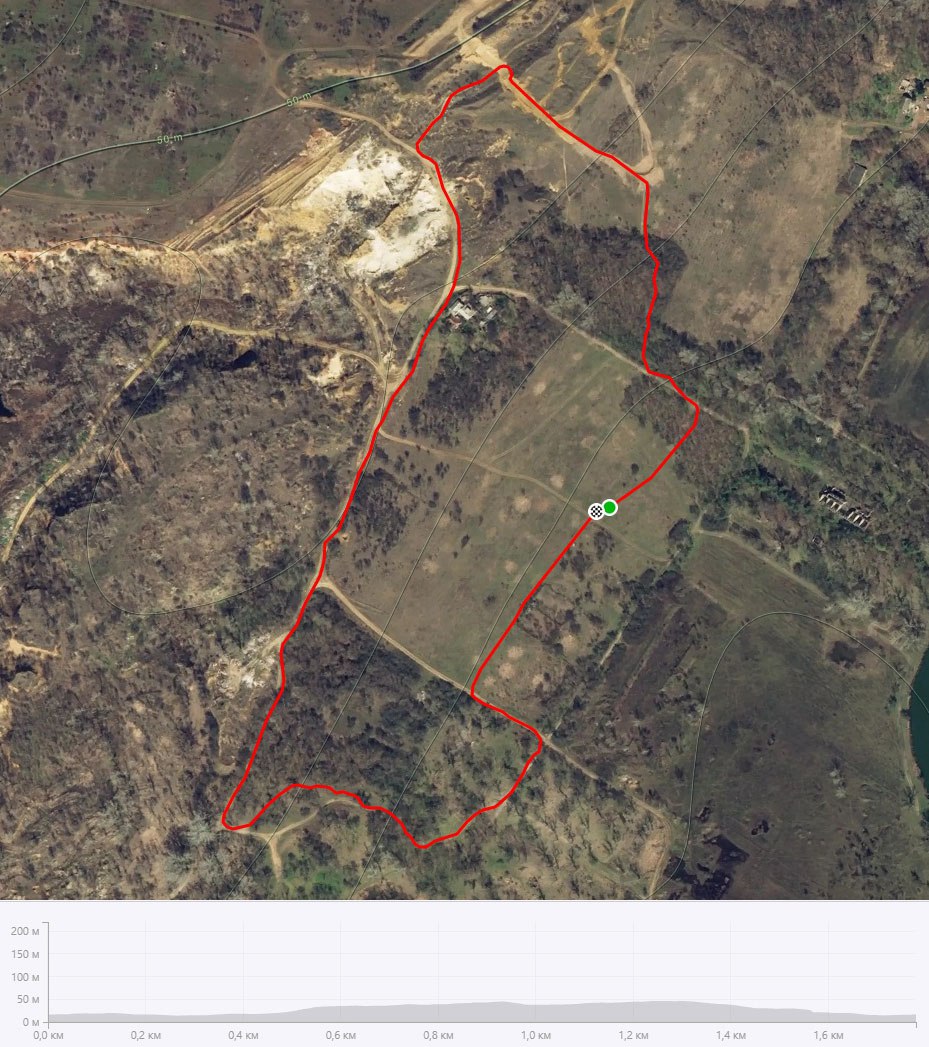 Карта вело этапа Дуатлона 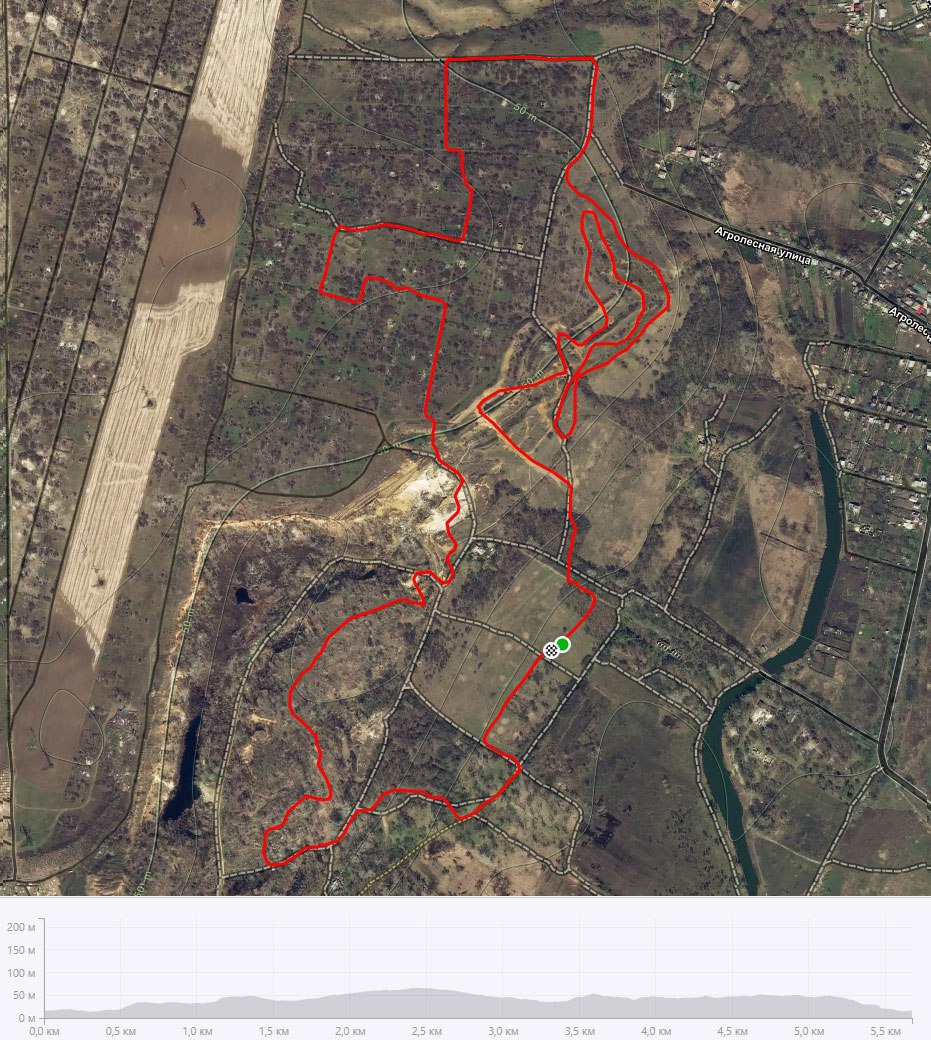 Соревнования по Трейлу включают в себя чистый бег по живописной холмистой местности по кругу длиной 5000м, 3 круга – для мужчин и 2 круг – для девушек.Трейл-эстафета 3х5 км включает в себя также чистый бег по одному кругу каждого члена команды. Состав команды - 3 человека.Обязательное требование - присутствие 1 женщины. Последовательность любая.Возрастные категории и дистанцииКатегории на Дуатлон:   М0 – мальчики до 14 лет (бег 2,5км + вело 5,6 км +бег 2.5 км)   М1 – мальчики от 15 до 35 лет (бег 5км + вело16,8 км +бег 2.5 км)   М2 – мальчики от 36 и старше (бег 5км + вело16,8 км +бег 2.5 км)   Ж0 – девочки до 14 лет (бег 2,5км + вело 5,6 км +бег 2.5 км)   Ж1 – девочки от 15 и старше (бег 5км + вело16,8 км +бег 2.5 км)Категории на Трейл:     Ж2 – девочки от 15 и старше (10 км)М3 – мальчики от 15 и старше (15 км)Трейл-ЭСТАФЕТА 3 х 5 км - мальчики и девочки от 15 и старше.Регистрация участниковРегистрация осуществляется в любой день и заканчивается за 15 минут до старта.Предварительная регистрация приветствуется (письмом на почтовый ящик velo_stayer@mail.ru или личным сообщением ВК Антроповой Ирине https://vk.com/rimka555 или Мастер Спорта https://vk.com/id186109108)
Форма заявки стандартная: Фамилия, имя, год рождения, город(территория, команда).Форма заявки на эстафету - 3 фамилии и имя, название команды, город. Расписание9.00-9.45 Регистрация участников  Трейла и ЭСТАФЕТЫ10.00 СТАРТ  Трейла и ЭСТАФЕТЫ10-00-11-45 Регистрация участников  Дуатлона11-45 Инструктаж по Дуатлону12-00 СТАРТ участников Дуатлона возрастных категорий М0 и Ж113-00 СТАРТ участников Дуатлона всех остальных категорий М1, М2, Ж215-00 Награждение всех категорийСтартовый взносСтартовый взнос оплачивается в день старта при получении номера.Детям  до 14 лет  - 250р.Всем остальным – 500р. Вода и питаниеВ зоне стартового городка будет организован ПУНКТ ПИТАНИЯ с напитками (чай, вода, кока-кола) и углеводными закусками (бананы, печенье, мармелад)Вода и питание могут предоставляться участникам кем угодно и в любом месте трассы. Тем не менее, гонщики не должны создавать помех другим участникам, принимая воду и питание. Разбрасывание упаковок, оберток и тары на трассах не приветствуется.После финиша всех участников и гостей будет ждать национальная русская еда – гречневая каша.Допуск к соревнованиямК соревнованиям по ТРЕЙЛУ допускаются все желающие от 15 и старше. К соревнованиям по ДУАТЛОНУ допускаются все желающие, кроме представителей МОК и ВАДА. Участники младше 18 лет допускаются к участию в соревнованиях с письменного разрешения родителей при наличии копии паспорта родителя, подписавшего данную форму или при наличии самих родителей. Каждый участник несет персональную ответственность за состояние своего здоровья, адекватность своих действий на протяжении всей дистанции, что отражается в подписываемой им расписке установленного образца. Наличие мед справки и страховки приветствуется.Наличие исправного велосипеда и шлема на дистанции ДУАТЛОН обязательно. Номер участника во время прохождения дистанции должен быть отчетливо виден судьям.ТОВАРИЩИ-БЕГУНЫ, УЧАСТНИКИ ТРЕЙЛА И ЭСТАФЕТЫ! КРЕПИТЕ НАГРУДНЫЙ НОМЕР НА ГРУДЬ(не на ноги и пояс, а на грудь!!!!!)В зоне «Старт/Финиш» будет организована транзитная зона для вещей, экипировки и велосипеда участников гонки. Более конкретно процедура пересечения этой зоны будет показана в день гонки.НаграждениеУчастники, занявшие с 1 по 3 место в каждой категории, награждаются грамотами и призами от организаторов и спонсоров.Каждый, закончивший дистанцию, участник получает медаль финишера.Команды, занявшие с 1 по 3 место, также награждаются грамотами и призами от организаторов и спонсоров.Настоящее положение является официальным приглашением к участию в соревнованиях.Организаторы оставляют за собой право вносить изменения в данное положение.Номер телефона организатор 8-952-561-42-97 Ирина, Андрей